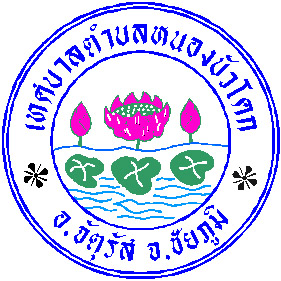 แผนปฏิบัติการป้องกันการทุจริต  (พ.ศ. 2563 – 2564)เทศบาลตำบลหนองบัวโคก
อำเภอจัตุรัส จังหวัดชัยภูมิ
ส่วนที่ 1บทนำการวิเคราะห์ความเสี่ยงในการเกิดการทุจริตในองค์กรปกครองส่วนท้องถิ่น 	การวิเคราะห์ความเสี่ยงในการเกิดการทุจริตในองค์กรปกครองส่วนท้องถิ่น  มีวัตถุประสงค์เพื่อต้องการบ่งชี้ความเสี่ยงของการทุจริตที่มีอยู่ในองค์กรโดยการประเมินโอกาสของการทุจริตที่อาจเกิดขึ้น  ตลอดจนบุคคลหรือหน่วยงานที่อาจเกี่ยวข้องกับการกระทำทุจริต  เพื่อพิจารณาว่าการควบคุมและการป้องกันการทุจริตที่มีอยู่ในปัจจุบันมีประสิทธิภาพและประสิทธิผลหรือไม่การทุจริตในระดับท้องถิ่น พบว่า ปัจจัยที่มีผลต่อการขยายตัวของการทุจริตในระดับท้องถิ่น ได้แก่ การกระจายอำนาจลงสู่องค์กรปกครองส่วนท้องถิ่น แม้ว่าโดยหลักการแล้วการกระจายอำนาจมีวัตถุประสงค์สำคัญเพื่อให้บริการต่างๆ ของรัฐสามารถตอบสนองต่อความต้องการของชุมชนมากขึ้น มีประสิทธิภาพมากขึ้น แต่ในทางปฏิบัติทำให้แนวโน้มของการทุจริตในท้องถิ่นเพิ่มมากขึ้นเช่นเดียวกัน	ลักษณะการทุจริตในส่วนขององค์กรปกครองส่วนท้องถิ่น จำแนกเป็น 7 ประเภท ดังนี้การทุจริตด้านงบประมาณ การทำบัญชี การจัดซื้อจัดจ้าง และการเงินการคลัง ส่วนใหญ่เกิดจากการละเลยขององค์กรปกครองส่วนท้องถิ่นสภาพหรือปัญหาที่เกิดจากตัวบุคคลสภาพการทุจริตอันเกิดจากช่องว่างของกฎระเบียบและกฎหมายสภาพหรือลักษณะปัญหาของการทุจริตที่เกิดจากการขาดความรู้ความเข้าใจและขาดคุณธรรมจริยธรรมสภาพหรือลักษณะปัญหาที่เกิดจากการขาดประชาสัมพันธ์ให้ประชาชนทราบสภาพหรือลักษณะปัญหาของการทุจริตที่เกิดจากการตรวจสอบขาดความหลากหลายในการตรวจสอบจากภาคส่วนต่างๆสภาพหรือลักษณะปัญหาของการทุจริตที่เกิดจากอำนาจ บารมี และอิทธิพลท้องถิ่นสาเหตุและปัจจัยที่นำไปสู่การทุจริตขององค์กรปกครองส่วนท้องถิ่นสามารถสรุปเป็นประเด็นได้ ดังนี้ 	1. โอกาส แม้ว่าในปัจจุบันมีหน่วยงานและกฎหมายที่เกี่ยวข้องกับการป้องกันและปราบปรามการทุจริตแต่พบว่ายังคงมีช่องว่างที่ทำให้เกิดโอกาสของการทุจริต ซึ่งโอกาสดังกล่าวเกิดขึ้นจากการบังคับใช้กฎหมายที่ไม่เข้มแข็ง กฎหมายกฎระเบียบไม่รัดกุม และอำนาจหน้าที่โดยเฉพาะข้าราชการระดับสูงก็เป็นอีกโอกาสหนึ่งที่ทำให้เกิดการทุจริต 	2. สิ่งจูงใจ เป็นที่ยอมรับว่าสภาวะทางเศรษฐกิจที่มุ่งเน้นเรื่องของวัตถุนิยม สังคมทุนนิยม ทำให้คนในปัจจุบันมุ่งเน้นที่การสร้างความร่ำรวย ด้วยเหตุนี้จึงเป็นแรงจูงใจให้เจ้าหน้าที่มีแนวโน้มที่จะทำพฤติกรรมการทุจริตมากยิ่งขึ้น3. การขาดกลไกในการตรวจสอบความโปร่งใส การทุจริตในปัจจุบันมีรูปแบบที่ซับซ้อนขึ้น โดยเฉพาะการทุจริตในเชิงนโยบายที่ทำให้การทุจริตกลายเป็นความชอบธรรมในสายตาของประชาชน ขาดกลไกการตรวจสอบความโปร่งใสที่มีประสิทธิภาพ ดังนั้นจึงเป็นการยากที่จะเข้าไปตรวจสอบการทุจริตของบุคคลเหล่านี้4. การผูกขาด ในบางกรณีการดำเนินงานของภาครัฐ ได้แก่ การจัดซื้อ – จัดจ้าง เป็นเรื่องของการผูกขาด ดังนั้นจึงมีความเกี่ยวข้องเป็นห่วงโซ่ผลประโยชน์ทางธุรกิจ ในบางครั้งพบบริษัทมีการให้สินบนแก่เจ้าหน้าที่เพื่อให้ตนเองได้รับสิทธิในการดำเนินงานโครงการของภาครัฐ รูปแบบของการผูกขาด ได้แก่ การผูกขาดในโครงการก่อสร้างและโครงสร้างพื้นฐานภาครัฐ-..๒ – 	5. การได้รับค่าตอบแทนที่ไม่เหมาะสม รายได้ไม่เพียงพอต่อรายจ่าย ความยากจนถือเป็นปัจจัยหนึ่งที่ทำให้ข้าราชการมีพฤติกรรมการทุจริต เพราะความต้องการที่จะมีสภาพความเป็นอยู่ที่ดีขึ้น ทำให้เจ้าหน้าที่ต้องแสวงหาช่องทางเพื่อเพิ่ม “รายได้พิเศษ” ให้กับตนเองและครอบครัว 	6. การขาดจริยธรรม คุณธรรม ในสมัยโบราณ ความซื่อสัตย์สุจริตเป็นคุณธรรมที่ได้รับการเน้นเป็นพิเศษถือว่าเป็นเครื่องวัดความดีของคน แต่ในปัจจุบันพบว่า คนมีความละอายต่อบาปและเกรงกลัวบาปน้อยลง และมีความเห็นแก่ตัวมากยิ่งขึ้น มองแต่ประโยชน์ส่วนตนเป็นที่ตั้งมากกว่าที่จะยึดผลประโยชน์ส่วนรวม 	7. มีค่านิยมที่ผิด ปัจจุบันค่านิยมของสังคมได้เปลี่ยนจากยกย่องคนดี คนที่มีความซื่อสัตย์สุจริตเป็นยกย่องคนที่มีเงิน คนที่เป็นเศรษฐี มหาเศรษฐี คนที่มีตำแหน่งหน้าที่การงานสูง ด้วยเหตุนี้ ผู้ที่มีค่านิยมที่ผิดเห็นว่าการทุจริตเป็นวิถีชีวิตเป็นเรื่องปกติธรรมดา เห็นคนซื่อเป็นคนเซ่อ เห็นคนโกงเป็นคนฉลาด ย่อมจะทำการทุจริตฉ้อราษฎร์บังหลวง โดยไม่มีความละอายต่อบุญและบาป และไม่เกรงกลัวต่อกฎหมายของบ้านเมืองหลักการและเหตุผล 	ปัจจุบันปัญหาการทุจริตคอร์รัปชันในประเทศไทยถือเป็นปัญหาเรื้อรังที่นับวันยิ่งจะทวีความรุนแรงและสลับซับซ้อนมากยิ่งขึ้นและส่งผลกระทบในวงกว้าง โดยเฉพาะอย่างยิ่งต่อความมั่นคงของชาติ เป็นปัญหาลำดับต้นๆ ที่ขัดขวางการพัฒนาประเทศทั้งในด้านเศรษฐกิจ สังคมและการเมือง เนื่องจากเกิดขึ้นทุกภาคส่วนในสังคมไทย ไม่ว่าจะเป็นภาคการเมือง ภาคราชการ โดยเฉพาะองค์กรปกครองส่วนท้องถิ่นมักถูกมองจากภายนอกสังคมว่าเป็นองค์กรที่เอื้อต่อการทุจริตคอร์รัปชันและมักจะปรากฏข่าวการทุจริตตามสื่อและรายงานของทางราชการอยู่เสมอ ซึ่งได้ส่งผลสะเทือนต่อกระแสการกระจายอำนาจและความศรัทธาต่อระบบการปกครองส่วนท้องถิ่นอย่างยิ่ง ส่งผลให้ภาพลักษณ์ของประเทศไทยเรื่องการทุจริตคอร์รัปชันมีผลในเชิงลบ สอดคล้องกับการจัดอันดับดัชนีชี้วัดภาพลักษณ์คอร์รัปชัน (Corruption Perception Index - CPI) ซึ่งเป็นเครื่องมือที่ใช้ประเมินการทุจริตคอร์รัปชันทั่วโลกที่จัดโดยองค์กรเพื่อความโปร่งใสนานาชาติ (Transparency International – IT) พบว่า ผลคะแนนของประเทศไทยระหว่างปี 2555 – 2558 อยู่ที่ 35 – 38 คะแนน จากคะแนนเต็ม 100 โดยในปี 2558 อยู่อันดับที่ 76 จาก 168 ประเทศทั่วโลก และเป็นอันดับที่ 3 ในประเทศอาเซียนรองจากประเทศสิงคโปร์และประเทศมาเลเซียและล่าสุดพบว่าผลคะแนนของประเทศไทยปี 2559 ลดลง 3 คะแนน จากปี 2558 ได้ลำดับที่ 101 จาก 168 ประเทศซึ่งสามารถสะท้อนให้เห็นว่าประเทศไทย เป็นประเทศที่มีปัญหาการคอร์รัปชันอยู่ในระดับสูง  	แม้ว่าในช่วงระยะที่ผ่านมา ประเทศไทยได้แสดงให้เห็นถึงความพยายามในการปราบปรามการป้องกันการทุจริตไม่ว่าจะเป็น การเป็นประเทศภาคีภายใต้อนุสัญญาสหประชาชาติว่าด้วยการต่อต้านการทุจริต (United Nations Convention Against Corruption – UNCAC) พ.ศ.2546 การจัดตั้งองค์กรตามรัฐธรรมนูญ โดยเฉพาะอย่างยิ่งคณะกรรมการป้องกันปราบปรามการทุจริตแห่งชาติได้จัดทำยุทธศาสตร์ชาติว่าด้วยการป้องกันและปราบปรามการทุจริตมาแล้ว 3 ฉบับ แต่ปัญหาการทุจริตในประเทศไทยไม่ได้มีแนวโน้มที่ลดน้อยถอยลง สาเหตุที่ทำให้การทุจริตเป็นปัญหาที่สำคัญของสังคมไทยประกอบด้วยปัจจัยทางด้านพื้นฐานโครงสร้างสังคม ซึ่งเป็นสังคมที่ตั้งอยู่บนพื้นฐานความสัมพันธ์แนวดิ่ง (Vertical Relation) หรืออีกนัยหนึ่งคือ พื้นฐานของสังคมอุปถัมภ์ที่ทำให้สังคมไทยยึดติดกับการช่วยเหลือเกื้อกูลกัน โดยเฉพาะในหมู่ญาติพี่น้องและพวกพ้อง ยึดติดกับกระแสบริโภคนิยม วัตถุนิยม ติดความสบาย ยกย่องคนที่มีเงินและมีอำนาจ คนไทยบางส่วนมองว่าการทุจริตคอร์รัปชันเป็นเรื่องปกติที่ยอมรับได้ ซึ่งนับได้ว่าเป็นปัญหาที่ฝังรากลึกในสังคมไทยมาตั้งแต่อดีตหรือกล่าวได้ว่าเป็นส่วนหนึ่งของค่านิยมและวัฒนธรรมไทยไปแล้ว ผนวกกับปัจจัยทางด้านการทำงานที่ไม่ได้บูรณาการความร่วมมือของทุกภาคส่วนไว้ด้วยกัน จึงส่งผลให้การทำงานของกลไกหรือความพยายามที่ได้กล่าวมาข้างต้นไม่สามารถทำได้อย่างเต็มศักยภาพ ขาดความเข้มแข็ง	ปัจจุบันยุทธศาสตร์ชาติว่าด้วยการป้องกันและปราบปรามการทุจริตที่ใช้อยู่เป็นฉบับที่ 3 เริ่มจากปี พ.ศ.2560 จนถึงปี พ.ศ.2564 ซึ่งมุ่งสู่การเป็นประเทศที่มีมาตรฐานทางคุณธรรมจริยธรรม เป็นสังคมมิติใหม่ที่ประชาชน-..3 –ไม่เพิกเฉยต่อการทุจริตทุกรูปแบบ โดยได้รับความร่วมมือจากฝ่ายการเมือง หน่วยงานของรัฐ ตลอดจนประชาชน ในการพิทักษ์รักษาผลประโยชน์ของชาติและประชาชนเพื่อให้ประเทศไทยมีศักดิ์ศรีและเกียรติภูมิในด้านความโปร่งใสทัดเทียมนานาอารยประเทศ โดยกำหนดวิสัยทัศน์ “ประเทศไทยใสสะอาด ไทยทั้งชาติต้านทุจริต” มีเป้าหมายหลักเพื่อให้ประเทศไทยได้รับการประเมินดัชนีการรับรู้การทุจริต (Corruption Perceptions Index : CPI) ไม่น้อยกว่าร้อยละ 50 ในปี พ.ศ. 2564 ซึ่งการที่ระดับคะแนนจะสูงขึ้นได้นั้น การบริหารงานภาครัฐต้องมีระดับธรรมาภิบาลที่สูงขึ้น เจ้าหน้าที่ของรัฐและประชาชนต้องมีพฤติกรรมแตกต่างจากที่เป็นอยู่ในปัจจุบัน ไม่ใช้ตำแหน่งหน้าที่ในทางทุจริตประพฤติมิชอบ โดยได้กำหนดยุทธศาสตร์การดำเนินงานหลักออกเป็น 6 ยุทธศาสตร์ ดังนี้	ยุทธศาสตร์ที่ 1 สร้างสังคมที่ไม่ทนต่อการทุจริต	ยุทธศาสตร์ที่ 2 ยกระดับเจตจำนงทางการเมืองในการต่อต้านการทุจริต	ยุทธศาสตร์ที่ 3 สกัดกั้นการทุจริตเชิงนโยบาย	ยุทธศาสตร์ที่ 4 พัฒนาระบบป้องกันการทุจริตเชิงรุกยุทธศาสตร์ที่ 5 ปฏิรูปกลไกและกระบวนการปราบปรามการทุจริตยุทธศาสตร์ที่ 6 ยกระดับคะแนนดัชนีการรับรู้การทุจริต(Corruption Perceptions Index : CPI) 	ดังนั้น เพื่อให้การดำเนินการขับเคลื่อนด้านการป้องกันและปราบปรามการทุจริตบังเกิดผลเป็นรูปธรรมในทางปฏิบัติเป็นไปตามเจตนารมณ์ของยุทธศาสตร์ว่าด้วยการป้องกันและปราบปรามการทุจริตระยะที่ 3 (พ.ศ. 2560 - 2564) องค์กรปกครองส่วนท้องถิ่นจึงได้ตระหนักและให้ความสำคัญกับการบริหารจัดการที่มีความโปร่งใส สร้างค่านิยม วัฒนธรรมสุจริตให้เกิดในสังคมอย่างยั่งยืน จึงได้ดำเนินการจัดทำแผนปฏิบัติการป้องกันการทุจริต เพื่อกำหนดแนวทางการขับเคลื่อนด้านการป้องกันและปราบปรามการทุจริตผ่านโครงการ/กิจกรรม/มาตรการต่างๆ ที่เป็นรูปธรรมอย่างชัดเจน อันจะนำไปสู่การปฏิบัติอย่างมีประสิทธิภาพ บรรลุวัตถุประสงค์และเป้าหมายของการป้องกันและปราบปรามการทุจริตอย่างแท้จริงวัตถุประสงค์ของการจัดทำแผนเพื่อให้ผู้บริหารท้องถิ่นแสดงเจตจำนงทางการเมืองในการต่อต้านการทุจริตด้วยการจัดทำแผนปฏิบัติการป้องกันการทุจริตขององค์กรปกครองส่วนท้องถิ่นต่อสาธารณชนเพื่อสร้างสังคมที่ไม่ทนต่อการทุจริต โดยการเสริมสร้างจิตสำนึกและความตระหนักในการปฏิบัติหน้าที่ราชการให้บังเกิดประโยชน์สุขแก่ประชาชนท้องถิ่น ปราศจากการให้เกิดข้อสงสัยในการประพฤติปฏิบัติตามมาตรฐานจริยธรรม การขัดกันแห่งผลประโยชน์ และแสวงหาประโยชน์โดยมิชอบเพื่อให้การบริหารราชการขององค์กรปกครองส่วนท้องถิ่นมีระบบป้องกันการทุจริตเชิงรุกตามยุทธศาสตร์ชาติว่าด้วยการป้องกันและปราบปรามการทุจริตและหลักการบริหารกิจการบ้านเมืองที่ดีเพื่อปรับปรุงและพัฒนาการมีส่วนร่วมของประชาชนที่สอดคล้องและเหมาะสมกับวัฒนธรรมท้องถิ่นเพื่อเสริมสร้างและปรับปรุงกลไกในการตรวจสอบองค์กรปกครองส่วนท้องถิ่นที่มีประสิทธิภาพและเข้มแข็งเป้าหมายข้าราชการฝ่ายการเมือง ข้าราชการฝ่ายบริหาร บุคลากรขององค์กรปกครองส่วนท้องถิ่น รวมถึงประชาชนในท้องถิ่นมีจิตสำนึกและความตระหนักในการปฏิบัติหน้าที่ราชการให้บังเกิดประโยชน์สุขแก่ประชาชนท้องถิ่น ปราศจากการก่อให้เกิดข้อสงสัยในการประพฤติปฏิบัติตามมาตรการจริยธรรม การขัดกันแห่งผลประโยชน์และแสวงหาผลประโยชน์โดยมิชอบ-..4 –เครื่องมือ/มาตรการการปฏิบัติงานที่สามารถป้องกันปัญหาเกี่ยวกับการทุจริตและประพฤติมิชอบของข้าราชการโครงการ/กิจกรรม/มาตรการที่สนับสนุนให้สาธารณะและภาคประชาชนเข้ามามีส่วนร่วมและตรวจสอบการปฏิบัติหรือบริหารราชการขององค์กรปกครองส่วนท้องถิ่นกลไก มาตรการ รวมถึงเครือข่ายในการตรวจสอบการปฏิบัติราชการขององค์กรปกครองส่วนท้องถิ่นที่มีเข้มแข็งในการตรวจสอบ ควบคุมและถ่วงดุลการใช้อำนาจอย่างเหมาะสมองค์กรปกครองส่วนท้องถิ่นมีแผนงานที่มีประสิทธิภาพ ลดโอกาสในการกระทำการทุจริตและประพฤติมิชอบจนเป็นที่ยอมรับจากทุกภาคส่วน5.. ประโยชน์ของการจัดทำแผน
 	๑. ผู้บริหารท้องถิ่นได้แสดงเจตจำนงทางการเมืองในการต่อต้านการทุจริตต่อสาธารณชนอย่างเป็นรูปธรรม
 	๒. องค์กรปกครองส่วนท้องถิ่นมีระบบการป้องกันการทุจริตเชิงรุกในรูปแบบของโครงการ/กิจกรรม/แนวปฏิบัติงาน/มาตรการ ตามหลักธรรมาภิบาลและสอดคล้องกับยุทธศาสตร์ชาติว่าด้วยการป้องกันและปราบปรามการทุจริต เพื่อสกัดกั้นและลดปัญหาการทุจริต มีระบบการบริหารราชการที่มีความโปร่งใส เป็นธรรม และตรวจสอบได้
 	๓. ประชาชนสามารถเข้าตรวจสอบ กำกับดูแล และมีส่วนร่วมการดำเนินงานตามเจตจำนงทางการเมืองในการต่อต้านการทุจริตของผู้บริหารท้องถิ่นจากแผนปฏิบัติการป้องกันการทุจริตที่แสดงไว้ต่อสาธารณชน-..5 –ส่วนที่ 2แผนปฏิบัติการป้องกันการทุจริต (พ.ศ. 2563– 2564)
เทศบาลตำบลหนองบัวโคก อำเภอจัตุรัส จังหวัดชัยภูมิ-..6 –-..7 –-..8 –-..9 –คำนำการจัดทำแผนปฏิบัติการป้องกันการทุจริต ภายใต้ยุทธศาสตร์ชาติว่าด้วยการป้องกันและปราบปรามการทุจริต ระยะที่ 3 (พ.ศ. 2560 – 2564) เพื่อเป็นการขับเคลื่อนการดำเนินงานตามยุทธศาสตร์ชาติและเพื่อให้เทศบาลตำบลหนองบัวโคก มีกรอบและแนวทางในการดำเนินการป้องกันการทุจริตอันจะนำไปปรับปรุงการดำเนินงานป้องกันการทุจริตและยกระดับมาตรฐานในการป้องกันการทุจริตขององค์กรปกครองส่วนท้องถิ่น จึงเปรียบเสมือนเป็นภูมิคุ้มกันสำหรับการปฏิบัติงานขององค์กรปกครองส่วนท้องถิ่นได้ทำงานให้เกิดประโยชน์สุขของประชาชนในท้องถิ่นและทำให้ประชาชนในท้องถิ่นเกิดความเชื่อมั่นในการทำงานที่โปร่งใสสุจริตขององค์กรปกครองส่วนท้องถิ่น อีกทั้งเป็นกลไกสำคัญในการป้องกันไม่ให้มีการใช้อำนาจหน้าที่ในการบริหารราชการโดยมิชอบได้อีกทางหนึ่งเทศบาลตำบลหนองบัวโคก  หวังเป็นอย่างยิ่งว่าแผนปฏิบัติการป้องกันการทุจริต  (พ.ศ.2563 - 2564) จะมีส่วนช่วยในการดำเนินการขับเคลื่อนการป้องกันและปราบปรามการทุจริตให้เป็นรูปธรรมมากยิ่งขึ้น และบรรลุวัตถุประสงค์และเป้าหมายที่วางไว้                                                                           (นายวิชัย  ประภากรแก้วรัตน์)
                                                                        นายกเทศมนตรีตำบลหนองบัวโคก
                                                                              20  กันยายน  2562สารบัญ เรื่อง 										       หน้า ส่วนที่ 1	บทนำ 									๑
ส่วนที่ ๒	แผนปฏิบัติการป้องกันการทุจริต   (พ.ศ.2563 – 2564)	                     5 
ส่วนที่ ๓	รายละเอียด โครงการ กิจกรรม มาตรการตามแผนปฏิบัติการ			10 
ภาคผนวก 										24										มิติภารกิจตามมิติโครงการ/กิจกรรม/มาตรการ/แนวทาง	ปี 2563ปี 2564หมายเหตุมิติภารกิจตามมิติโครงการ/กิจกรรม/มาตรการ/แนวทางงบประมาณ(บาท)งบประมาณ(บาท)หมายเหตุ1. การสร้างสังคม
ที่ไม่ทนต่อการทุจริต1.1 การสร้างจิตสำนึกและความตระหนักแก่บุคลากรทั้งข้าราชการการเมืองฝ่ายบริหารข้าราชการการเมืองฝ่ายสภาท้องถิ่นและฝ่ายประจำขององค์กรปกครองส่วนท้องถิ่น1. โครงการบริหารงานตามหลักธรรมาภิบาล2. โครงการพัฒนาคุณธรรมจริยธรรม3. โครงการสมุดความดีพนักงานจ้าง4. โครงการส่งเสริมคุณธรรมและจริยธรรมในการป้องกันการทุจริต๕. โครงการฝึกอบรมคุณธรรม จริยธรรม แก่ผู้บริหาร สมาชิกสภา และพนักงานเทศบาล6. มาตรการ “ส่งเสริมการปฏิบัติงานตามประมวลจริยธรรมของเทศบาลตำบลหนองบัวโคก”7. มาตรการ “เสริมสร้างองค์ความรู้ด้านการต่อต้านการทุจริต”8. กิจกรรมให้ความรู้ เรื่อง ผลประโยชน์ทับซ้อนให้กับบุคลากรของเทศบาลตำบลหนองบัวโคก9. การจัดทำคู่มือการป้องกันผลประโยชน์ทับซ้อน500-1,0001,000-3,500----500-1,0001,000-3,500----1. การสร้างสังคม
ที่ไม่ทนต่อการทุจริต1.2 การสร้างจิตสำนึกและความตระหนักแก่ประชาชนทุกภาคส่วนในท้องถิ่น1 .กิจกรรมเสริมสร้างค่านิยมต่อต้านการทุจริตให้กับประชาชน2. กิจกรรมบำเพ็ญประโยชน์พัฒนาชุมชน3. กิจกรรมจิตอาสา4. โครงการฝึกอบรมอาชีพในชุมชน5. โครงการครอบครัวรวมใจตามวิถีพอเพียง---40,00020,000---40,000
20,0001. การสร้างสังคม
ที่ไม่ทนต่อการทุจริต1.3 การสร้างจิตสำนึกและความตระหนักแก่เด็กและเยาวชน1. กิจกรรมสร้างภูมิคุ้มกันทางสังคมให้เด็กและเยาวชนองค์กรปกครองส่วนท้องถิ่น (กิจกรรม "โตไปไม่โกง")2. กิจกรรมต่อต้านการทุจริต3. โครงการอบรมจริยธรรมเด็กและเยาวชน--20,000--20,000มิติที่ 1รวมจำนวน    17  มาตรการ / กิจกรรม / โครงการ
 86,00086,000มิติภารกิจตามมิติโครงการ/กิจกรรม/มาตรการ/แนวทาง	ปี 2563ปี 2564หมายเหตุมิติภารกิจตามมิติโครงการ/กิจกรรม/มาตรการ/แนวทางงบประมาณ(บาท)งบประมาณ(บาท)หมายเหตุ2. การบริหารราชการเพื่อป้องกันการทุจริต2.1 แสดงเจตจำนงทางการเมืองในการต่อต้านการทุจริตของผู้บริหาร1. กิจกรรมประกาศเจตจำนงต่อต้านการทุจริตของผู้บริหารองค์กรปกครองส่วนท้องถิ่น2. กิจกรรมการประกาศนโยบายของผู้บริหารว่าจะบริหารงานตามหลักธรรมาภิบาล----2. การบริหารราชการเพื่อป้องกันการทุจริต2.2 มาตรการสร้างความโปร่งใสในการปฏิบัติราชการ1. มาตรการการสร้างความโปร่งใสในการบริหารงานบุคคล2. กิจกรรม “สร้างความโปร่งใสในการพิจารณาเลื่อนขั้นเงินเดือน”3. แนวทางปฏิบัติในกรณีได้รับคำสั่ง/นโยบาย ที่ไม่ถูกต้อง4. มาตรการ/แนวทางในการปฏิบัติงานและการมอบหมายงาน5. การจัดทำคู่มือประชาชน6. โครงการแผนที่ภาษีและทะเบียนทรัพย์สิน 7. มาตรการ “ยกระดับคุณภาพการบริการประชาชน”8. โครงการสำรวจความพึงพอใจของผู้รับบริการ-----100,000-20,000-----100,000-20,0002. การบริหารราชการเพื่อป้องกันการทุจริต2.3 มาตรการการใช้ดุลยพินิจและใช้อำนาจหน้าที่ ให้เป็นไปตามหลักการบริหารกิจการบ้านเมืองที่ดี1. กิจกรรมประชาสัมพันธ์การลดขั้นตอนการปฏิบัติงาน2 กิจกรรมการจัดทำแผนผังการลดขั้นตอนและระยะ เวลาการปฏิบัติราชการ3. กิจกรรมการจัดทำคู่มือการปฏิบัติงานตามภารกิจหลัก4. มาตรการการมอบอำนาจอนุมัติ อนุญาต สั่งการเพื่อลดขั้นตอนการปฏิบัติราชการ--------2. การบริหารราชการเพื่อป้องกันการทุจริต2.4 การเชิดชูเกียรติแก่หน่วยงาน/บุคคลในการดำเนินกิจการการประพฤติปฏิบัติตนให้เป็นที่ประจักษ์1. กิจกรรมการคัดเลือกพ่อตัวอย่าง 2. กิจกรรมการคัดเลือกแม่ดีเด่น3. กิจกรรมยกย่องเชิดชูเกียรติหน่วยงาน/บุคคลที่ประพฤติปฏิบัติเป็นแบบอย่างที่ดี หรือผู้ทำคุณประโยชน์แก่ชุมชน4. กิจกรรมเชิดชูเกียรติประชาชนผู้ปฏิบัติตามปรัชญาเศรษฐกิจพอเพียง30,00030,000--30,00030,000--มิติภารกิจตามมิติโครงการ/กิจกรรม/มาตรการ/แนวทาง	ปี 2563ปี 2564หมายเหตุมิติภารกิจตามมิติโครงการ/กิจกรรม/มาตรการ/แนวทางงบประมาณ(บาท)งบประมาณ(บาท)หมายเหตุ2. การบริหารราชการเพื่อป้องกันการทุจริต2.5 มาตรการจัดการ ในกรณีได้ทราบหรือรับแจ้งหรือตรวจสอบพบการทุจริต1. มาตรการ “จัดทำข้อตกลงการปฏิบัติราชการ” 2. กิจกรรม การจัดทำคู่มือการปฏิบัติงานเพื่อป้องกันการทุจริต และขัดกันของผลประโยชน์ส่วนตนและผลประโยชน์ทับซ้อน 3. กิจกรรมจัดทำแผนปฏิบัติการป้องกันและปราบปรามการทุจริต4. มาตรการ “แต่งตั้งผู้รับผิดชอบเกี่ยวกับเรื่องร้องเรียน” 5. มาตรการ “ดำเนินการเกี่ยวกับเรื่องร้องเรียน กรณีมีบุคคลภายนอกหรือประชาชนกล่าวหาเจ้าหน้าที่ของเทศบาลตำบลหนองบัวโคกว่าทุจริตและปฏิบัติราชการตามอำนาจหน้าที่โดยมิชอบ”----------มิติที่ 2รวมจำนวน   23  มาตรการ /กิจกรรม/โครงการ                    
                     180,000180,0003. การส่งเสริมบทบาทและการมีส่วนร่วมของภาคประชาชน3.1 จัดให้มีและเผยแพร่ข้อมูลข่าวสารในช่องทางที่เป็นการอำนวยความสะดวกแก่ประชาชนได้มีส่วนร่วมตรวจสอบการปฏิบัติราชการตามอำนาจหน้าที่ขององค์กรปกครองส่วนท้องถิ่นได้ทุกขั้นตอน1. มาตรการ “ปรับปรุงศูนย์ข้อมูลข่าวสารของเทศบาลตำบลหนองบัวโคกให้มีประสิทธิภาพมากยิ่งขึ้น”2. กิจกรรม “ให้ความรู้ตาม พ.ร.บ. ข้อมูลข่าวสารของราชการ พ.ศ. 2540”3. กิจกรรม “เผยแพร่ข้อมูลข่าวสารที่สำคัญและหลากหลาย”4. มาตรการ “การจัดให้มีช่องทางที่ประชาชนเข้าถึงข้อมูลข่าวสารของเทศบาลตำบลหนองบัวโคก”10,000---10,000---3. การส่งเสริมบทบาทและการมีส่วนร่วมของภาคประชาชน3.2 การรับฟังความคิดเห็นการรับและตอบสนองเรื่องร้องเรียน/ร้องทุกข์ของประชาชน1. โครงการจัดทำแผนพัฒนาเทศบาล2. กิจกรรมการดำเนินงานศูนย์รับเรื่องราวร้องทุกข์เทศบาลตำบลหนองบัวโคก3. มาตรการกำหนดขั้นตอน/กระบวนการเรื่องร้องเรียน 4. กิจกรรมออกหน่วยบริการนอกสถานที่ 5. มาตรการแก้ไขเหตุเดือดร้อนรำคาญ ด้านการสาธารณสุขและสิ่งแวดล้อม10,000----10,000----มิติภารกิจตามมิติโครงการ/กิจกรรม/มาตรการ/แนวทาง	ปี 2563ปี 2564หมายเหตุมิติภารกิจตามมิติโครงการ/กิจกรรม/มาตรการ/แนวทางงบประมาณ(บาท)งบประมาณ(บาท)หมายเหตุ3. การส่งเสริมบทบาทและการมีส่วนร่วมของภาคประชาชน3.3 การส่งเสริมให้ประชาชนมีส่วนร่วมบริหารกิจการขององค์กรปกครองส่วนท้องถิ่น1. มาตรการแต่งตั้งคณะกรรมการสนับสนุนการจัดทำแผนพัฒนาเทศบาลตำบลหนองบัวโคก2. กิจกรรมประชุม ประชาคม3. มาตรการแต่งตั้งผู้แทนประชาชนเข้าร่วมเป็นคณะกรรมการจัดงานต่างๆ 4. กิจกรรมการประเมินผลการปฏิบัติราชการของเทศบาลตำบลหนองบัวโคก--------มิติที่ 3รวมจำนวน   13  มาตรการ / กิจกรรม / โครงการ            20,00020,0004. การเสริมสร้างและปรับปรุงกลไกในการตรวจสอบการปฏิบัติราชการขององค์กรปกครองส่วนท้องถิ่น4.1 มีการจัดวางระบบตรวจสอบภายในและการควบคุมภายใน1. กิจกรรมจัดทำแผนการตรวจสอบภายในประจำปี 2. กิจกรรมจัดทำระบบการควบคุมภายใน3. กิจกรรมติดตามประเมินผลการควบคุมภายใน----4. การเสริมสร้างและปรับปรุงกลไกในการตรวจสอบการปฏิบัติราชการขององค์กรปกครองส่วนท้องถิ่น4.2 การสนับสนุนให้ภาคประชาชนมีส่วนร่วมตรวจสอบการปฏิบัติหรือการบริหารราชการ ตามช่องทางที่สามารถดำเนินการได้1. มาตรการส่งเสริมให้ประชาชนมีส่วนร่วม ตรวจสอบกำกับ ดูแลการบริหารงานบุคคลเกี่ยวกับการบรรจุแต่งตั้ง การโอนย้าย2. กิจกรรมการรายงานผลการใช้จ่ายเงินให้ประชาชนได้รับทราบ3. กิจกรรมการเปิดโอกาสให้ประชาชนร่วมสังเกตการณ์4. กิจกรรมอบรมให้ความรู้กรรมการตรวจการจ้าง,พนักงานเทศบาล,ประธานชุมชนและผู้เกี่ยวข้อง
5. กิจกรรมการออกประกาศรายงานผลการจัดซื้อจัดจ้าง----------4. การเสริมสร้างและปรับปรุงกลไกในการตรวจสอบการปฏิบัติราชการขององค์กรปกครองส่วนท้องถิ่น4.3 การส่งเสริมบทบาทการตรวจสอบของสภาท้องถิ่น1. กิจกรรมอบรมให้ความรู้ด้านระเบียบ กฎหมายท้องถิ่น ให้กับ ผู้บริหาร และสมาชิกสภาท้องถิ่น2. กิจกรรมส่งเสริมและพัฒนาศักยภาพสมาชิกสภาเทศบาล----4. การเสริมสร้างและปรับปรุงกลไกในการตรวจสอบการปฏิบัติราชการขององค์กรปกครองส่วนท้องถิ่น4.4 เสริมพลังการมีส่วนร่วมของชุมชน (Community) และบูรณาการทุกภาคส่วนเพื่อต่อต้านการทุจริต1. กิจกรรมการเฝ้าระวังการคอร์รัปชันโดยภาคประชาชน2. กิจกรรมการติดป้ายประชาสัมพันธ์กรณีพบเห็นการทุจริต 3. กิจกรรมการส่งเสริมและพัฒนาเครือข่ายด้านการป้องกันการทุจริต-2000--2000-วัสดุโฆษณาและเผยแพร่มิติที่ 4รวมจำนวน   13   มาตรการ / กิจกรรม /โครงการ
                        2,0002,000รวม 4 มิติจำนวน   66    มาตรการ/ กิจกรรม/โครงการ
                    288,000288,000